Oдузимање троцифрених брojева (500-130,510-120)Изглед табле: Пример први: 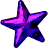            500 - 130 = (500 - 100) -30=400 - 30 = 370 Пример други:     одузимамо стотину            одузимамо десетицу                   510 - 120 = (510 - 100) - 20 = 410 - 20= 390              Или:                                                                         сада   одузимамо и  јединицу                    300 - 167 =  300 - 100 – 60 - 7                                      =(300 - 100)- 60 - 7                                     = 200 - 60- 7                                     = 140 - 7                                     = 133 Израчунај као у горњим примерима:       500 - 340=______________________________       920 - 365 =______________________________       900 - 415 =______________________________       317 – 128 =_______________________________ Од разлике бројева 600 и 290 одузми број 178.  Бака је за колаче узела 345 грама брашна из кесе од 1 килограм.      Колико је брашна остало у кеси?     ____________________________________